一般社団法人沖縄県PTA連合会　　　　　　　　　　　　　　　　　　　　　　　　　　令和3年7月19日　　　　　　　　　　　　　　　　　　　　　　　　　　　　　　　　　　　　　　　　　　(一社)北九州市ＰＴＡ協議会　　　　　　　　　　　　　　　　　　　　　　　　　　　　　　　　　　　　　　　　　　　　　会　長　三　浦　　隆　史第69回　日本ＰＴＡ全国研究大会                        　　　　　　   第66回　日本ＰＴＡ九州ブロック研究大会　　北九州大会「じりつ、創造、尊重、調和、そして成長」～ひらこう未来のとびら・やっぱＰＴＡっちゃ～２０２１．８．２１(土)オンライン配信のご案内主催　公益社団法人日本ＰＴＡ全国協議会　日本ＰＴＡ九州ブロック協議会　一般社団法人北九州市ＰＴＡ協議会●大会スケジュール　８月２１日(土)　オンライン開催　【会場：北九州国際会議場】　　１１：３０　　オンライン受付開始　　　　【注】九州ブロック以外の皆様は全体会開会までお待ちください】　　１２：１５　　九州ブロック大会　開会  主催者挨拶、来賓祝辞、表彰式、次期開催地挨拶、等　　１３：００　　全体会　開会　　　　　　　 国歌(清聴)、PTAの歌(清聴)、主催者挨拶、来賓祝辞、来賓紹介・祝電披露、感謝状贈呈、大会旗引継、次期開催地ＰＲ　　１４：００　　記念講演　　　　　　　　　　　トークセッション　テーマ ： 「子どもの生きる力を育む学校教育とは」ゲスト ： 宮地勘司氏、木村泰子校長、工藤勇一氏、　　　　　 合田哲雄氏　　　　　　　　　　　　　　　　　　　　　　　　　　スペシャルトークセッション①　　                                     テーマ : 子どもの生きる力を育む子育てとは　　　　　　　　　　　　　　　　　　　　　　　　　　 　ゲスト　：　ＥＸＩＴ・石戸奈々子氏　　　　　　　　　　　　　　　　　　　　　　　　　　スペシャルトークセッション②　　　　　　　　　　　　　　　　　　　　　　　　　 　　テーマ : 令和新時代におけるＰＴＡ活動の可能性と　　　　　　　　　　　　　　　　　　　　　　　　　 　　　　　　　 未来像について                                     ゲスト : 宮地勘司氏、つるの剛士氏、山本シュウ氏、　　　　　　　　　　　　　　　　　　　　　　　　　 　　　　　　　 東川勝哉氏、村上綾野氏、齋藤眞人氏　　１６：３５　　閉会行事　　１６：５０　　閉会オンライン入室方法について　　　　　　　　　　全国研究大会　北九州大会ホームページに入ります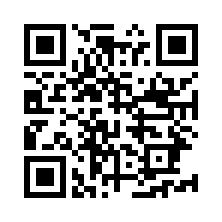 https://kitaq-pta-zenkoku.com/viewing-okinawa/パスワードは石嶺小学校安心安全メールにてお知らせします。第69回日本ＰＴＡ全国研究大会　北九州大会をお楽しみください♪【重要】　注意事項注１）リアルタイムでご視聴できなかった場合は一定期間の見逃し配信を無料で行っておりますので、上記方法にて、後日ご入室いただきお楽しみください。注２）このパスワードは(公社)日本ＰＴＡ全国協議会会員専用(参加費のお支払いいただいた方)のものとなりますので会員以外の方や未登録の会員への譲渡・転送などはお断りしておりますのでご了承ください。注３）配信時の画面の転送や録画・複製などはお断りしておりますのでご了承ください。注４）上記、注意事項に反して、著作権侵害などのトラブルが発生した際の責任はその個人で対応いただく事を　　　ご了承ください。注５）事前に専用のアプリなどのダウンロードの必要はございませんのでそのままお楽しみください。注６）ご視聴にはインターネット通信が必要です。Wi-Fi環境等をご用意の上をご視聴ください。通信にかかる費用等は実費負担となります事をご了承願います。〇大会までの公開スケジュールについて　　７月２６日頃～８月１６日頃まで　全国研究大会　北九州大会ホームページにて入室確認チェックができます。～北九州大会のＰＲ動画や、大会ダイジェスト動画等でお楽しみください～　　８月１６日頃～８月２１日(土)　　　　全国研究大会　北九州大会ホームページより本編用のサイトに切り替わります。　　８月２２日(日)以降　見逃し配信開始(予定)　　　　全国研究大会　北九州大会ホームページよりお楽しみください。●各種お問合せ先　令和３年８月２０日(金)まで(土、日、祝日を除く　月～金　9：00～17：00)　　第69回日本ＰＴＡ全国研究大会　北九州大会実行委員会事務局　　ＴＥＬ　093‐581‐7268　ＦＡＸ　093‐581‐9198　ＨＰ　https://kitaq-pta-zenkoku.com/〇８月２１日(土)大会当日のみ　北九州大会回線トラブルヘルプデスクを開設します。　　詳細は第69回日本ＰＴＡ全国研究大会　北九州大会　ホームページおよび　　(一社)北九州市ＰＴＡ協議会　ホームページ　https://kitakyupta.jp をご確認ください。　以上